ПОЯСНИТЕЛЬНАЯ ЗАПИСКАк проекту решения Думы Кондинского района«Об обращении депутатов Думы города Нефтеюганска в Думу Ханты-Мансийского автономного округа-Югры» Проект решения Думы Кондинского района «Об обращении депутатов Думы города Нефтеюганска в Думу Ханты-Мансийского автономного округа-Югры» вносится председателем Думы Кондинского района Кондинского района. Думой города Нефтеюганска  было принято решение от 31октября 2018 года   № 487-VI «Об обращении депутатов Думы города Нефтеюганска в Думу Ханты-Мансийского автономного округа-Югры» (далее – решение Думы города Нефтеюганска) с инициативой о внесении изменений в Закон Ханты-Мансийского автономного округа-Югры от 09.06.2009 № 86-оз «О дополнительных гарантиях и дополнительных мерах социальной поддержки детей-сирот и детей, оставшихся без попечения родителей, лиц из числа детей-сирот и детей, оставшихся без попечения родителей, усыновителей, приемных родителей в Ханты-Мансийском автономном округе-Югре».Проанализировав ситуацию по данному вопросу на территории Кондинского района, комитет по управлению муниципальным имуществом администрации Кондинского района считает нецелесообразным  внесение данных изменений.На основании вышеизложенного предлагается:Рассмотреть обращение Думы города Нефтеюганска в Думу  Ханты-Мансийского автономного округа-Югры  и принять решение  - поддержать/не поддерживать данное обращение.Разработчик настоящего проекта решения: начальник отдела по организации деятельности Думы Кондинского района Т.П. Трифанова, (34677) 32018.  Т.П.ТрифановаПРОЕКТСубъект правотворческой инициативы – председатель  Думы Кондинского районаРазработчик проекта – отдел по организации деятельности Думы Кондинского районаХАНТЫ-МАНСИЙСКИЙ АВТОНОМНЫЙ ОКРУГ – ЮГРАДУМА КОНДИНСКОГО РАЙОНАРЕШЕНИЕОб обращении депутатов Думы города Нефтеюганска в Думу Ханты-Мансийского автономного округа-ЮгрыРассмотрев решение Думы города Нефтеюганска от 31 октября 2018 года   № 487-VI «Об обращении депутатов Думы города Нефтеюганска в Думу Ханты-Мансийского автономного округа-Югры», Уставом Кондинского района, Дума Кондинского района решила:Поддержать /Не поддерживать/ решение Думы города Нефтеюганска от 31 октября 2018 года   № 487-VI «Об обращении депутатов Думы города Нефтеюганска в Думу Ханты-Мансийского автономного округа-Югры».Направить настоящее решение в Думу города Нефтеюганска Ханты-Мансийского автономного округа - Югры для сведения.Настоящее решение вступает в силу после его подписания.Контроль за выполнением настоящего решения оставляю за собой.ПредседательДумы Кондинского района                                                             Р.В. Бринстерпгт. Междуреченский__ января 2019 года№ ___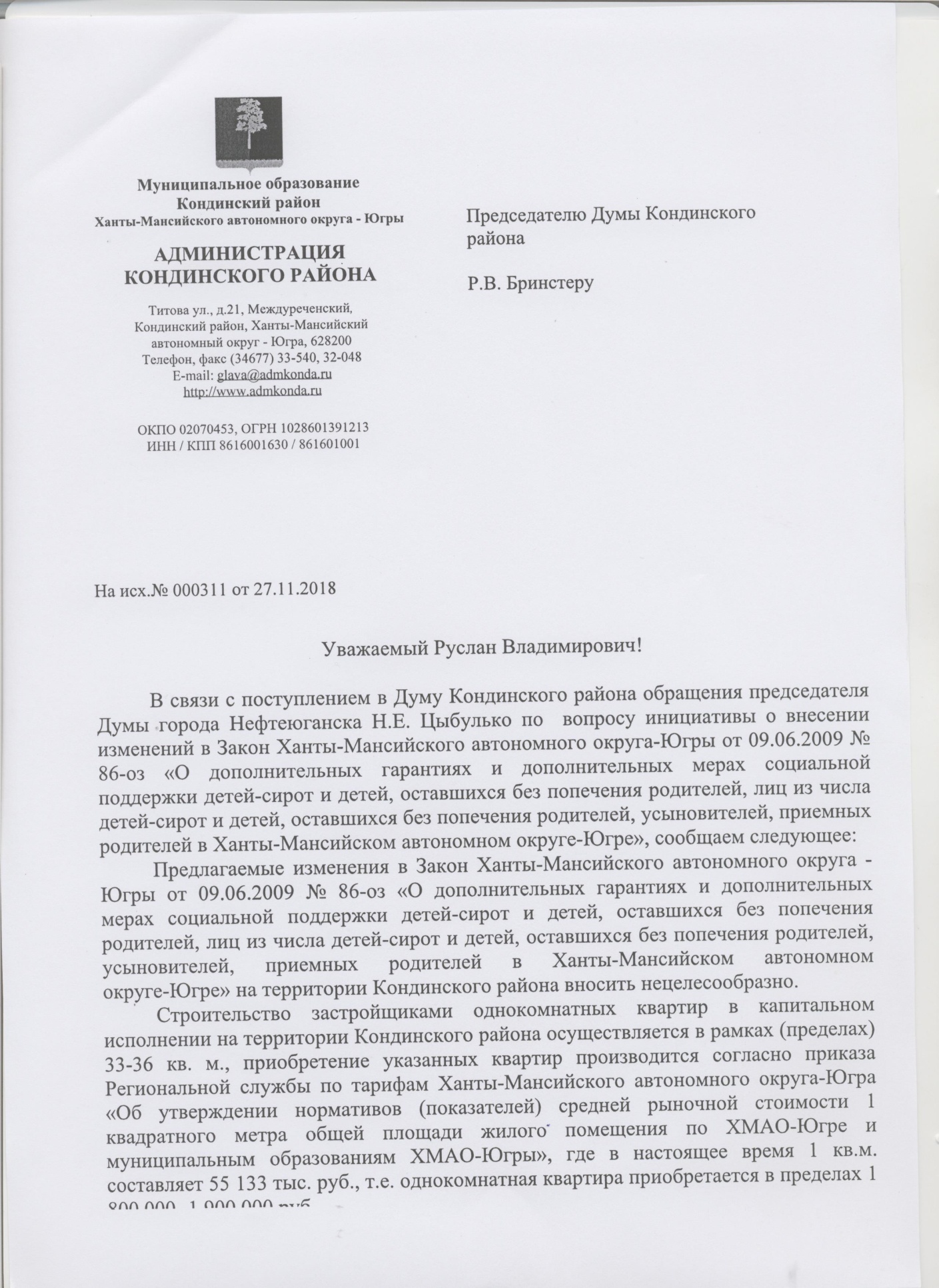 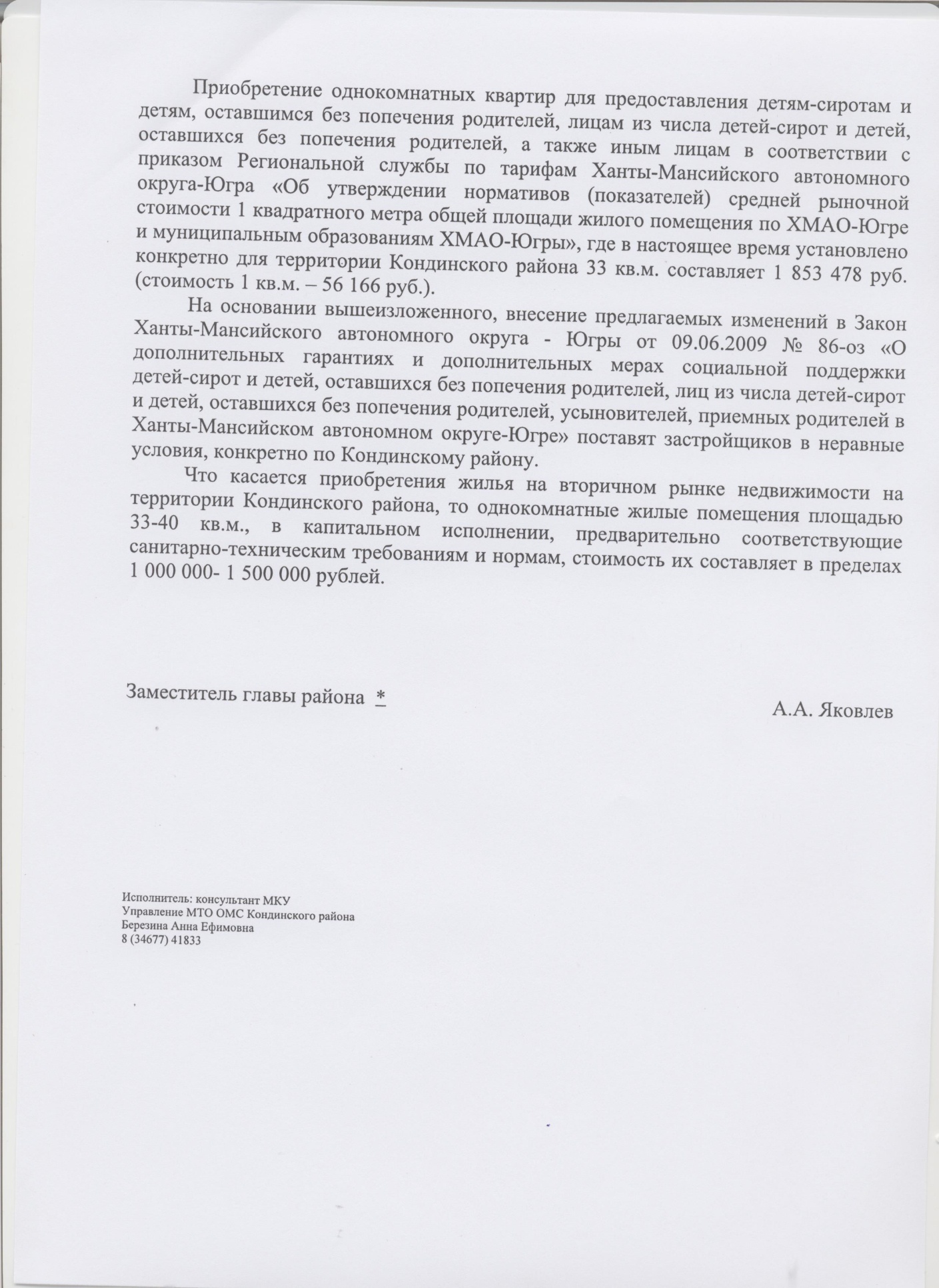 